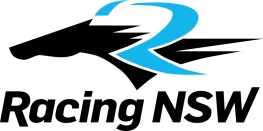 HORSE NAMEDATETIMETREATMENT NAMEAMOUNTADMINISTEREDROUTE OF ADMININSTRATIONADMINSTERED BYSIGNATURE